Statistika klicev in dogodkov za ReCO Ljubljana za leto 2019Pregled skupnega števila klicev za leto 2019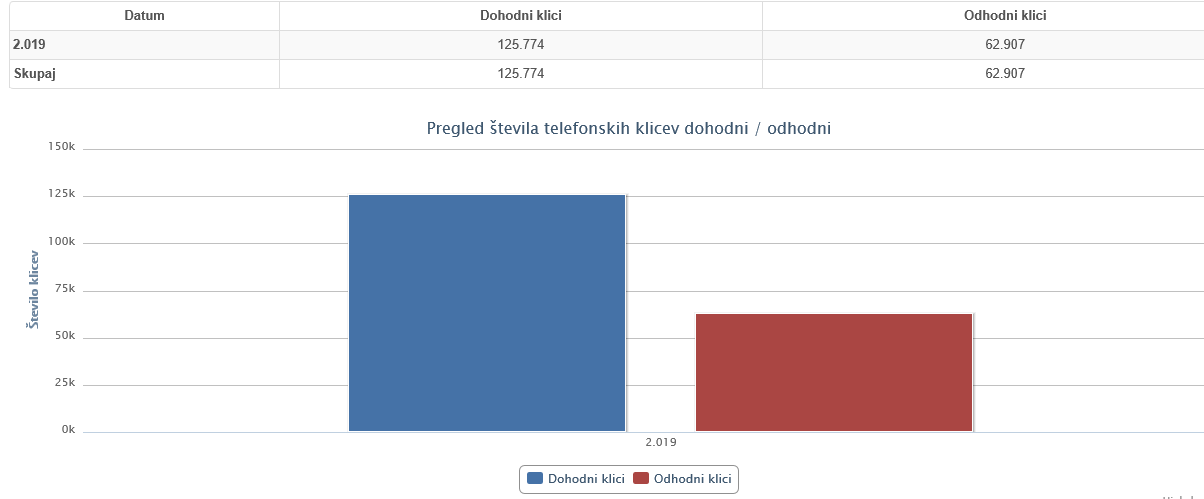 Pregled števila klicev po mesecih za leto 2019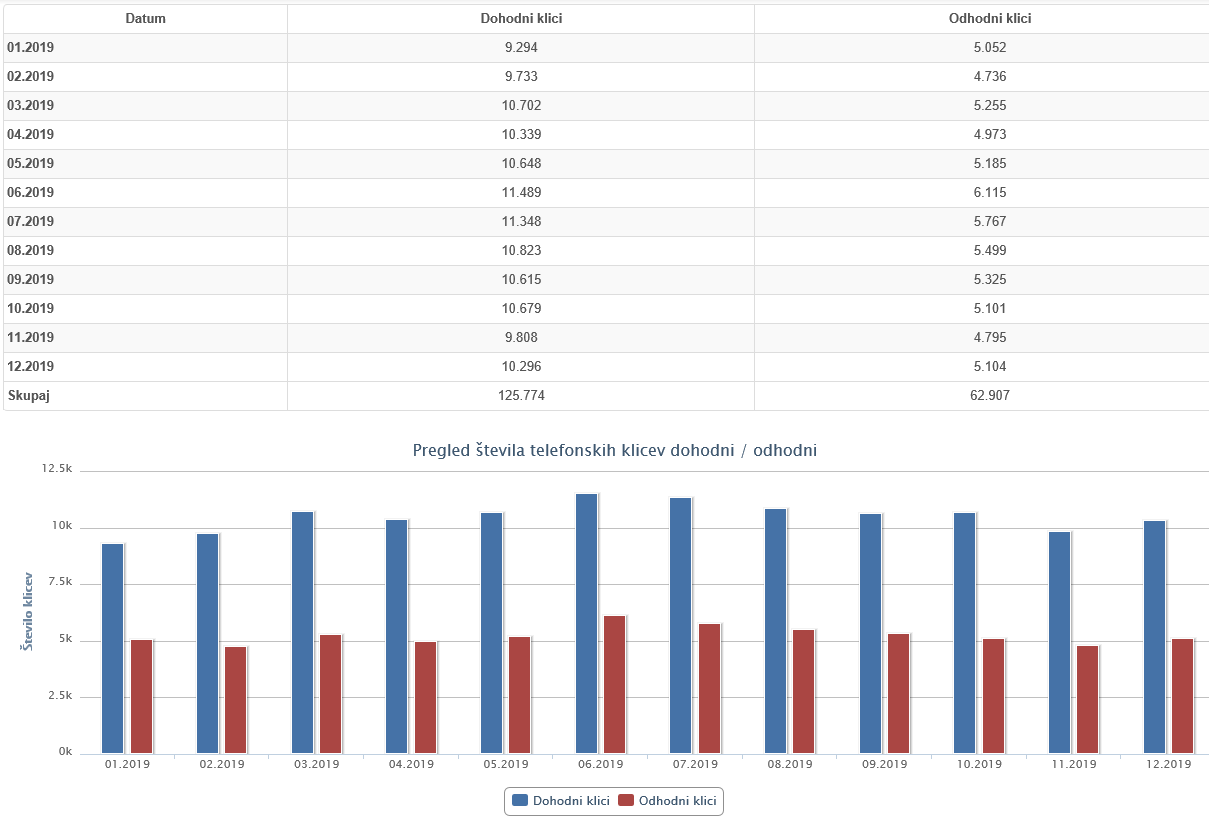 Pregled izhodnih klicev na policijo, zdravstvo in gasilce v letu 2019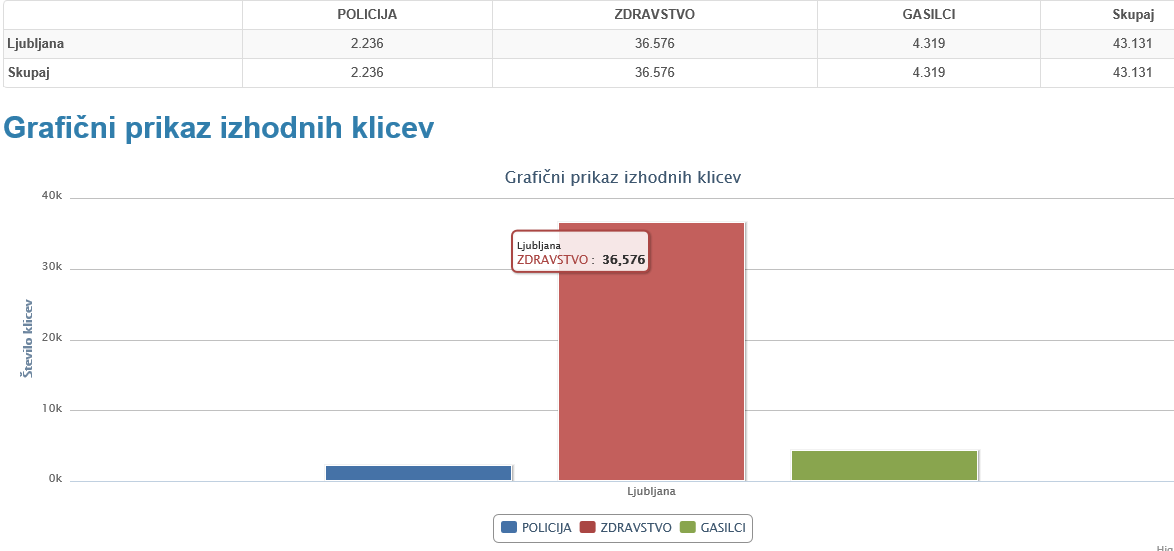 Pregled dogodkov za ReCO Ljubljana v letu 2019PODATKI SO PRIDOBLJENI IN OBDELANI NA PODLAGI VPISA SODELUJOČIH ENOT IN/ALI POTRJENI S STRANI VODJE INTERVENCIJE.Pregled števila intervencij sil ZIR za ReCO Ljubljana za leto 2019 (število aktiviranj in število sodelujočih)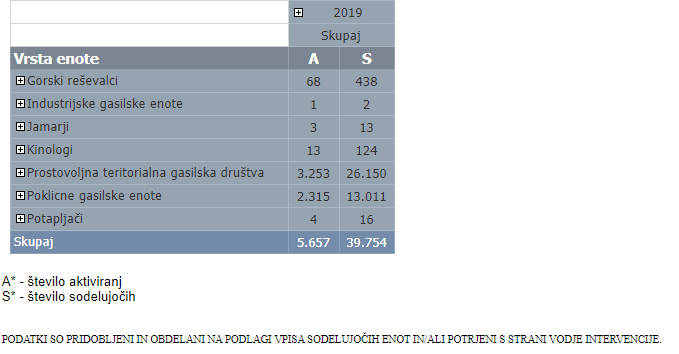 Vrsta in skupina dogodkov2019NARAVNE NESREČE51DRUGE NESREČE310NESREČE V PROMETU605POŽARI IN EKSPLOZIJE1.164ONESNAŽENJA, NESREČE Z NEVARNIMI SNOVMI161JEDRSKI IN DRUGI DOGODKI7NAJDBE NUS, MOTNJE OSKRBE IN POŠKODBE OBJEKTOV58TEHNIČNA IN DRUGA POMOČ1.102NEPOTREBNE oz. LAŽNE INTERVENCIJE161Skupno število dogodkov3.619